WednesdayDaily ActivitiesMorning Meeting: Check out Seesaw each morning!​Spellings: Learn spellings daily.Writing: Set a timer for 5 minutes and do some "free writing" or "free typing" on a topic of your choice. Reading: Try to read for at least 15 minutes (or more if you can)!Maths: Daily 10 Mental Maths Questions. Try level 1 or 2. .Skip counting: in 3s backwards from 30. (30, 27, 24, 21, 18, 15, 12, 9, 6, 3, 0)Tables: Practice -5 tables.Whole-school event: Go to the Mother Language and Multi-Language Fortnight page for today’s activity.1. English:  Spellings.Learn the next 4 spellings. Child, children, grub, slug.Check out Seesaw for a fun spelling activity!Writing.We will look at persuasive writing again today.Find today’s activity on Seesaw.2. Gaeilge:Log in to Seesaw to find a video for today’s activity. Do the page 98 in your workbook. You will find an explanation for this on Seesaw.3. Maths:Today we are looking at the topic of additionRemember, addition is adding something to something else and we have looked at this on Monday and Tuesday.During addition sums, we have tens and units. We always start with the units!Today we are going to add another number to our addition, we will do sums which have 3 numbers. For example:  T U   1 4   2 2 +11 7  5  3We did this sum the exact same way as previously, except we added in an extra number. We add the units first, carry the ten over and then add the tens!Complete the worksheet below on Addition. No need to print the worksheet, just write the sums in your copy or a piece of paper. *Challenge- Open the resource titled ‘Maths challenge  1’ and complete Wednesday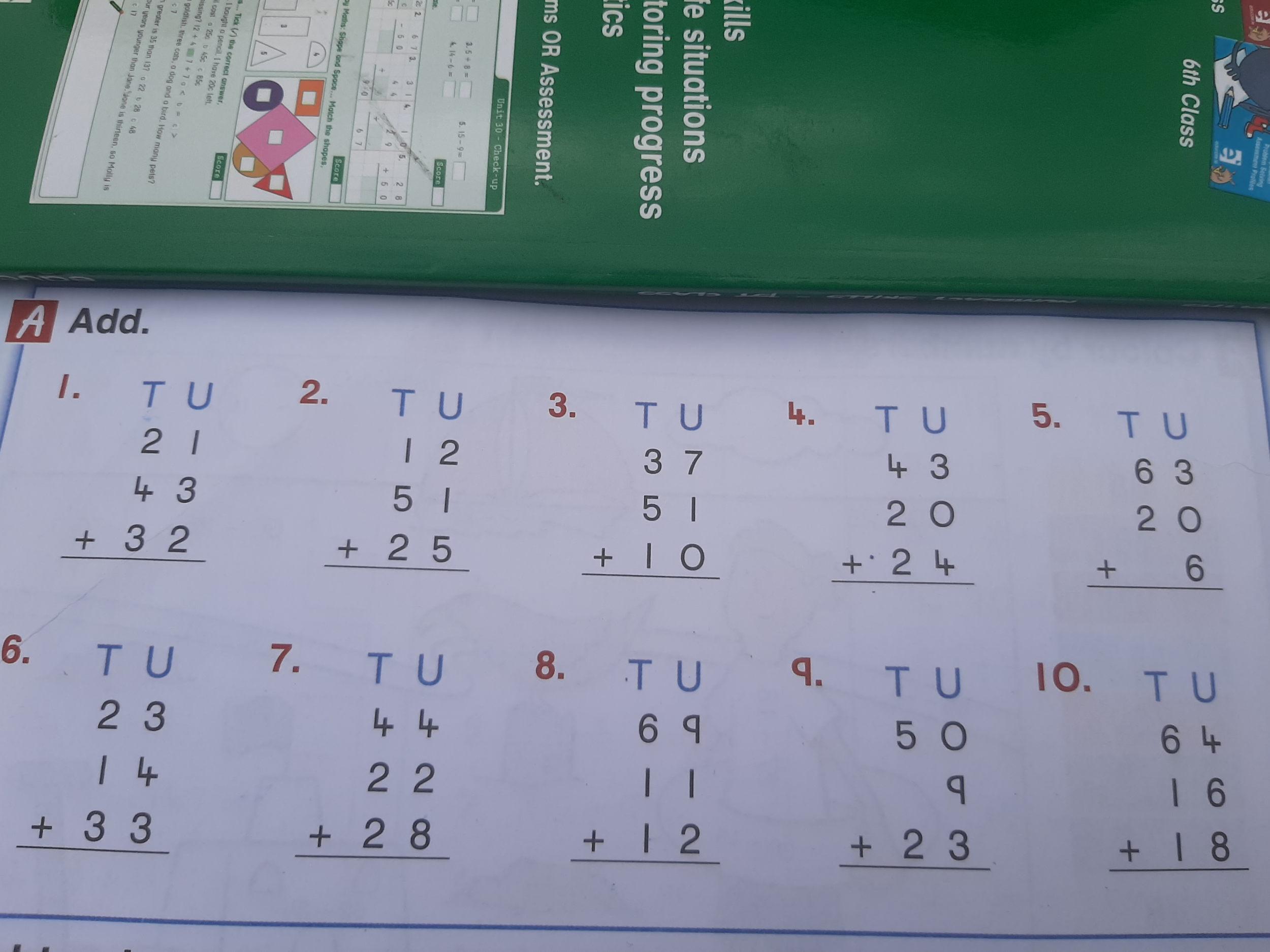 